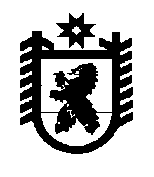 Российская ФедерацияРеспублика КарелияАДМИНИСТРАЦИЯБеломорского муниципального округаПОСТАНОВЛЕНИЕот 29 января 2024 г. № 60г. БеломорскОб установлении стоимости услуг, предоставляемыхсогласно гарантированному перечню услуг по погребениюВ соответствии со статьями 9, 10, 12 Федерального закона от 12 января 1996 года № 8-ФЗ «О погребении и похоронном деле», пунктом 23 части 1 статьи 16 Федерального закона от 06 октября 2003 года №131-ФЗ «Об общих принципах организации местного самоуправления в Российской Федерации», в целях определения стоимости услуг, предоставляемых согласно гарантированному перечню услуг по погребению, подлежащей возмещению специализированной службе по вопросам похоронного дела, администрация Беломорского муниципального округа постановляет:1.	Установить с 1 февраля 2024 года на территориях Беломорского муниципального округа стоимость услуг, предоставляемых согласно гарантированному перечню услуг по погребению, в размере 11 718 (Одиннадцать тысяч  семьсот восемнадцать) рублей 28 копеек, с последующей индексацией один раз в год с 1 февраля текущего года исходя из индекса роста потребительских цен за предыдущий год.Коэффициент индексации определяется Правительством Российской Федерации.2.	Установить прилагаемый гарантированный перечень услуг по погребению.3.	Опубликовать настоящее постановление в газете «Беломорская трибуна»                         и разместить на официальном сайте администрации муниципального образования «Беломорский муниципальный район» в информационно-телекоммуникационной сети Интернет.Глава Беломорского муниципального округа                                                  И.В. ФилипповаПриложениек постановлению администрацииБеломорского муниципального округаот «29» января 2024 г. № 60 Услуги гарантированного перечня, оказываемые на безвозмездной основе                    в 2024 году с учетом районного коэффициента гражданам,                                    имеющим родственниковУслуги гарантированного перечня, оказываемые на безвозмездной основе                   в 2024 году с учетом районного коэффициента гражданам,                                                     не имеющим родственников* Стоимость услуги меняется с последующей индексацией предельного размера социального пособия на погребение ежегодно, с 01 февраля, исходя из индекса роста потребительских цен за предыдущий год. Коэффициент индексации определяется Правительством Российской Федерации.№ п/пНаименование услуг гарантированного перечняСтоимость 1 услуги (без НДС)1Оформление документов, необходимых для погребенияБЕСПЛАТНО2Предоставление и доставка гроба и других предметов, необходимых для погребения11718,28*3Перевозка тела (останков) умершего на кладбище11718,28*4Погребение11718,28*№ п/пНаименование услуг гарантированного перечняСтоимость 1 услуги (без НДС)1Оформление документов, необходимых для погребенияБЕСПЛАТНО2Облачение тела11718,28*3Предоставление и доставка гроба и других предметов, необходимых для погребения11718,28*4Перевозка тела (останков) умершего на кладбище11718,28*5Погребение11718,28*